English levels – Certification comparison tablesCEFR Description of competences 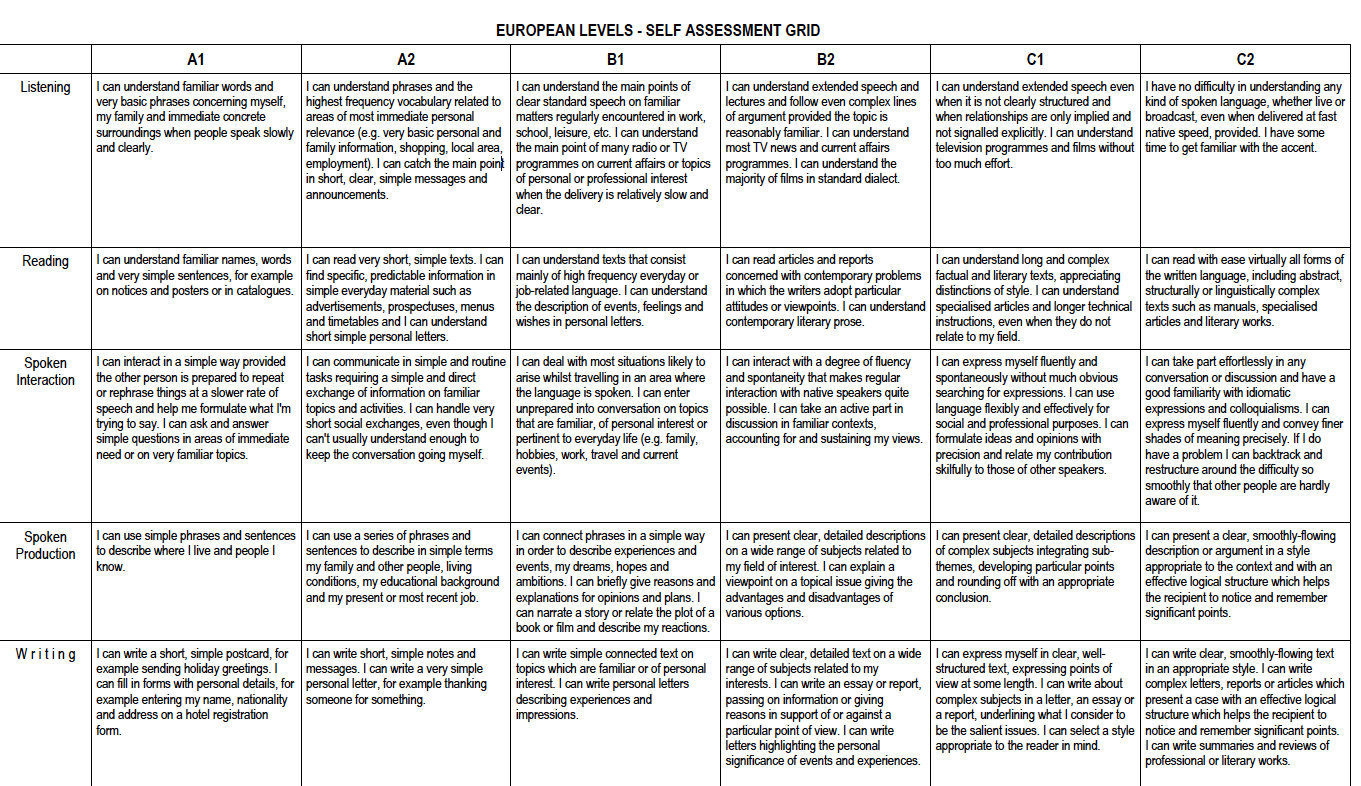 TOEICTOEFL
PaperTOEFL
CBTTOEFL
IBTIELTSCambridge ExamCEFROnline ScoreLevelLevels descrription0 - 2500 - 3100 - 300 - 80 - 1.00 - 342LevelIntro BeginnerLower BeginnerMiddle BeginnerUpper BeginnerHigher BeginnerLower IntermediateMiddle IntermediateUpper IntermediateHigher IntermediateLower AdvancedMiddle AdvancedUpper AdvancedUpper AdvancedHigher AdvancedHigher Advanced0 - 250310 - 34333 - 609 - 181.0 - 1.5A135 - 383LevelIntro BeginnerLower BeginnerMiddle BeginnerUpper BeginnerHigher BeginnerLower IntermediateMiddle IntermediateUpper IntermediateHigher IntermediateLower AdvancedMiddle AdvancedUpper AdvancedUpper AdvancedHigher AdvancedHigher Advanced255 - 400347 - 39363 - 9019 - 292.0 - 2.5A139 - 454 - 5LevelIntro BeginnerLower BeginnerMiddle BeginnerUpper BeginnerHigher BeginnerLower IntermediateMiddle IntermediateUpper IntermediateHigher IntermediateLower AdvancedMiddle AdvancedUpper AdvancedUpper AdvancedHigher AdvancedHigher Advanced255 - 400397 - 43393 - 12030 - 403.0 - 3.5KET
(IELTS 3.0)A246 - 536 - 7LevelIntro BeginnerLower BeginnerMiddle BeginnerUpper BeginnerHigher BeginnerLower IntermediateMiddle IntermediateUpper IntermediateHigher IntermediateLower AdvancedMiddle AdvancedUpper AdvancedUpper AdvancedHigher AdvancedHigher Advanced255 - 400397 - 43393 - 12030 - 403.0 - 3.5PET
(IELTS 3.5)B1
(IELTS 3.5)46 - 536 - 7LevelIntro BeginnerLower BeginnerMiddle BeginnerUpper BeginnerHigher BeginnerLower IntermediateMiddle IntermediateUpper IntermediateHigher IntermediateLower AdvancedMiddle AdvancedUpper AdvancedUpper AdvancedHigher AdvancedHigher Advanced405 - 600437 - 473123 - 15041 - 524.0PETB154 - 578LevelIntro BeginnerLower BeginnerMiddle BeginnerUpper BeginnerHigher BeginnerLower IntermediateMiddle IntermediateUpper IntermediateHigher IntermediateLower AdvancedMiddle AdvancedUpper AdvancedUpper AdvancedHigher AdvancedHigher Advanced405 - 600477 - 510153 - 18053 - 644.5 - 5.0PET
(IELTS 4.5)B1
(IELTS 4.5)58 - 659 - 10LevelIntro BeginnerLower BeginnerMiddle BeginnerUpper BeginnerHigher BeginnerLower IntermediateMiddle IntermediateUpper IntermediateHigher IntermediateLower AdvancedMiddle AdvancedUpper AdvancedUpper AdvancedHigher AdvancedHigher Advanced405 - 600477 - 510153 - 18053 - 644.5 - 5.0FCE
(IELTS 5.0)B2
(IELTS 5.0)58 - 659 - 10LevelIntro BeginnerLower BeginnerMiddle BeginnerUpper BeginnerHigher BeginnerLower IntermediateMiddle IntermediateUpper IntermediateHigher IntermediateLower AdvancedMiddle AdvancedUpper AdvancedUpper AdvancedHigher AdvancedHigher Advanced605 - 780513 - 547183 - 21065 - 785.5 - 6.0FCEB266 - 7311 - 12LevelIntro BeginnerLower BeginnerMiddle BeginnerUpper BeginnerHigher BeginnerLower IntermediateMiddle IntermediateUpper IntermediateHigher IntermediateLower AdvancedMiddle AdvancedUpper AdvancedUpper AdvancedHigher AdvancedHigher Advanced605 - 780550 - 587213 - 24079 - 956.5 - 7.0CAEC174 - 8113 - 14LevelIntro BeginnerLower BeginnerMiddle BeginnerUpper BeginnerHigher BeginnerLower IntermediateMiddle IntermediateUpper IntermediateHigher IntermediateLower AdvancedMiddle AdvancedUpper AdvancedUpper AdvancedHigher AdvancedHigher Advanced785 - 990590 - 677243 - 30096 - 1207.5 - 9.0CPEC282 - 10015LevelIntro BeginnerLower BeginnerMiddle BeginnerUpper BeginnerHigher BeginnerLower IntermediateMiddle IntermediateUpper IntermediateHigher IntermediateLower AdvancedMiddle AdvancedUpper AdvancedUpper AdvancedHigher AdvancedHigher AdvancedTop ScoreTop ScoreTop ScoreTop ScoreTop ScoreTop ScoreTop LevelTop ScoreTop LevelLevelIntro BeginnerLower BeginnerMiddle BeginnerUpper BeginnerHigher BeginnerLower IntermediateMiddle IntermediateUpper IntermediateHigher IntermediateLower AdvancedMiddle AdvancedUpper AdvancedUpper AdvancedHigher AdvancedHigher Advanced9906773001209100C210015